Publicado en España el 28/02/2023 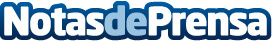 ELON Energías Renovables presentó en Genera 2023 su plan de expansión y nuevos serviciosEl pasado 21,22 y 23 de febrero en IFEMA (Madrid) se llevó a cabo la nueva edición de GENERA, Feria Internacional de Energía y Medioambiente. Uno de los asistentes más destacados fue ELON Energías Renovables, una empresa vasca que en poco tiempo se posiciona como un líder indiscutible en el sectorDatos de contacto:ELON Energías Renovableshttps://elon.es/900 377 502Nota de prensa publicada en: https://www.notasdeprensa.es/elon-energias-renovables-presento-en-genera Categorias: Nacional Eventos Sostenibilidad Sector Energético http://www.notasdeprensa.es